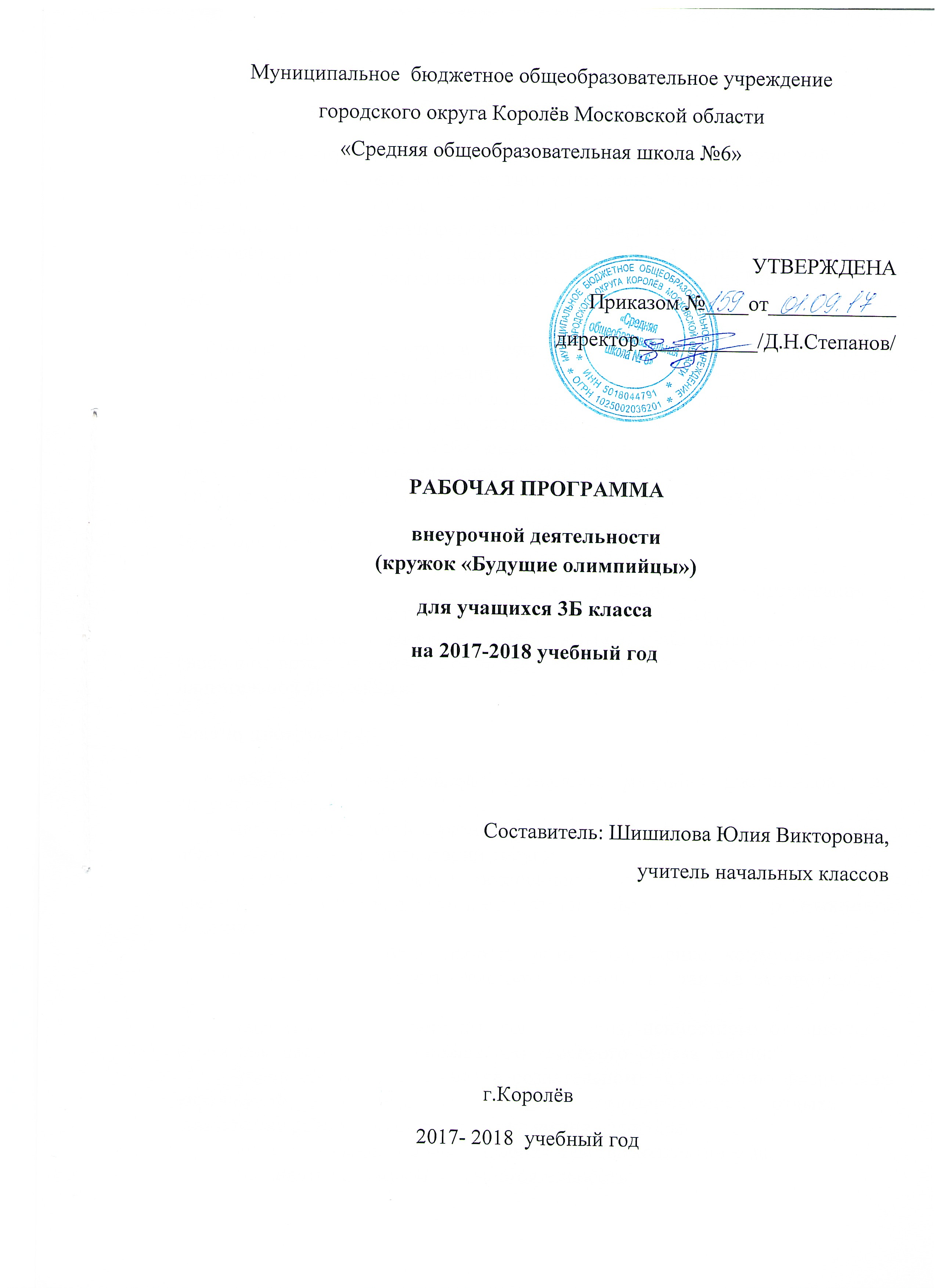 Пояснительная записка       Рабочая программа кружка "Будущие олимпийцы" для внеурочной деятельности составлена в соответствии с письмом Министерства образования и науки РФ от 12.05.2011 №03-296 "Об организации внеурочной деятельности при введении федерального государственного образовательного стандарта общего образования" и на основе Основной образовательной программы начального общего образования МБОУ СОШ №6.     Рабочая программа кружка «Будущие олимпийцы» ориентирована на учащихся 3 класса и реализует задачи спортивно-оздоровительного направления развития школьников. Тематическое планирование рассчитано на 2 учебный часа в неделю, что составляет 68 учебных часов в год.       Программа включает в себя  знания, установки, личностные ориентиры и нормы поведения, обеспечивающие сохранение и укрепление физического и психического здоровья, знакомство с  различными  подвижными играми.  Цель программы:-создание наиболее благоприятных условий для формирования у младших школьников отношения к здоровому образу жизни -приобщение к занятиям  подвижными играми, использование их в свободное время на основе формирования интересов к определённым видам двигательной активности.Задачи программы: -обеспечить двигательную активность младших школьников  во внеурочное время;-познакомить детей с разнообразием подвижных игр и возможностью использовать их при организации досуга;-воспитывать у детей осознанное отношение к необходимости закаляться, заниматься спортом, есть овощи и фрукты, чтобы противостоять болезням;-развивать: сообразительность, речь, воображение, коммуникативные умения, внимание, ловкость, быстроту реакции, а  так же эмоционально-чувственную сферу;-воспитывать  культуру  игрового общения,  ценностного  отношения  к  играм  как  наследию  и к проявлению  здорового  образа  жизни;-учить младших школьников сознательному применению физических упражнений, подвижных игр в целях самоорганизации  отдыха,      повышения работоспособности  и укрепления здоровья;-создавать условия для проявления чувства коллективизма;-развивать активность и самостоятельность;-обучение жизненно важным двигательным навыкам и умениям,         применению их в различных по сложности условиях.Планируемые результаты освоения программыУченик научится:- применять на практике приобретенные  знания  о правилах ведения здорового образа жизни:   занятие спортом, правильное питание, отказ от вредных привычек;-играть в подвижные игры;-соблюдать правила игры;-организовать подвижные игры (3-4);-работать в коллективе;-выполнять упражнения в игровой ситуации (равновесие, силовые упражнения, гибкость);-проявить смекалку и находчивость, быстроту и хорошую координацию;-владеть мячом, скакалкой, обручем и другим спортивным инвентарём; -выполнять комплексы упражнений, направленно воздействующие на формирование    правильной осанки;-выполнять комплексы утренней зарядки и физкультминуток.  Ученик получит возможность научиться:-осуществлять контроль, коррекцию и оценку результатов своей деятельности;-уметь планировать и  регулировать свои действия во время подвижной игры;-определять и формировать цель  деятельности с помощью учителя;-учиться работать по определенному алгоритму;-работать в группе, учитывать мнения партнеров, отличные от собственных;           -предлагать помощь и сотрудничество; -адекватно оценивать собственное поведение и поведение окружающих;- учиться работать в  паре,  группе; выполнять различные роли  (лидера исполнителя).-различать между собой физические качества (силу, быстроту, выносливость, координацию,   гибкость);-соблюдать правила поведения и предупреждение травматизма во время занятий;-подбирать упражнения для разминки;-использовать знания во время подвижных игр на досуге;Содержание курса«Игры народов мира»В ходе просматривания видеороликов и презентаций, дети знакомятся с некоторыми играми народов, населяющих Россию. Детские народные игры отличаются непосредственностью и простотой. Вместе с тем в простых по форме и на первый взгляд наивных по содержанию играх дети постоянно изображают труд взрослых, их взаимоотношения в процессе труда.Зимние игры на снеговой площадке»В этот раздел вошли игры на свежем воздухе в зимнее время. Игры помогают всестороннему развитию подрастающего поколения, способствуют развитию физических сил и психологической, эмоциональной разгрузки, выработке таких свойств, как быстрота реакции, ловкость, сообразительность и выносливость, внимание, память, смелость, коллективизм и др.  Игры на развитие психических процессов.     	Игры на развитие  психических процессов: мышления, памяти, внимания, восприятия, речи, эмоционально – волевой сферы личности. Развивают произвольную сферу (умение сосредоточиться, переключить внимание, усидчивость).«Игры на свежем воздухе»Игра помогает всестороннему развитию подрастающего поколения, способствует развитию физических сил и психологической, эмоциональной разгрузки, выработке таких свойств, как быстрота реакции, ловкость, сообразительность и выносливость, внимание, коллективизм и «Игры – поиски»Игры, направленные на развитие координации, скорости движения, умения соблюдать правила. Эмоциональный тонус игр способствует отдыху участников игр после работы не только интеллектуальной, но и физической, поскольку в процессе игры активизируются иные центры нервной системы и отдыхают утомленные центрыКалендарно-тематическое планированиекружка «Будущие олимпийцы», 3 класс, 68 часовРассмотрено на заседании ШМО                                       СОГЛАСОВАНО  учителей начальных классов                                              зам.директора по УВР   Протокол № …….от…………                                            МБОУ СОШ №6                                                                                                                      Руководитель ШМО……………                                        ……………………                                                 /Е.А.Смаглий/                                                                       /Е.А.Смаглий/                                                                                                                                                № п/пДатаДатаТема№ п/пПлан.Факт.Тема    Вводное занятие. Я выбираю здоровый образ жизни    Вводное занятие. Я выбираю здоровый образ жизни    Вводное занятие. Я выбираю здоровый образ жизни    Вводное занятие. Я выбираю здоровый образ жизни105.09Вводное теоретическое занятие. «Что мы знаем об игре».208.09Русская народная игра «Салки».312.09Русская народная игра «Лапта».415.09Русская народная игра «Пятнашки», «Волки во рву»519.09Русская народная игра «Краски», «Фанты».622.09Русская народная игра «Салки с приседаниями».726.09Эстафета «Быстрые и ловкие».829.09Русская народная игра «Третий лишний».903.10Русская народная игра «Птицелов», «Удочка».Игры  народов России.Игры  народов России.Игры  народов России.Игры  народов России.1006.10Башкирские народные игры «Юрта», «Медный пень»1110.10Бурятская народная игра «Ищем палочку».1213.10Дагестанские народные игры «Выбей из круга» «Подними платок».1317.10Кабардино-балкарская народная игра «Под буркой».1420.10Калмыцкие народные игры «Мяч», «Я есть!»1524.10Игры народов Коми «Невод», «Стой, олень!»1627.10Марийская народная игра «Катание мяча».1707.11Татарские народные игры «Скок перескок», «Продаем горшки».1810.11Якутские народные игры «Сокол и лиса», «Пятнашки».1914.11Удмуртские народные игры «Водяной», «Серый зайка».Игры народов мира.Игры народов мира.Игры народов мира.Игры народов мира.2012.11Белорусские народные игры «Хлоп, хлоп, убегай», «Мельница», «Иванка».2121.11Белорусские народные игры «Хлоп, хлоп, убегай», «Мельница», «Иванка».2224.11Белорусские народные игры «Хлоп, хлоп, убегай», «Мельница», «Иванка».2328.11Украинские народные игры «Запорожские казаки», «Потоп».2401.12Украинские народные игры «Запорожские казаки», «Потоп».2505.12Украинские народные игры «Запорожские казаки», «Потоп».2608.12Туркменские народные игры «Чай-чай», «Медведи сладкоежки».2712.12Туркменские народные игры «Чай-чай», «Медведи сладкоежки».2815.12Туркменские народные игры «Чай-чай», «Медведи сладкоежки».2919.12Латвийские игры «Львиная охота», «Сверчок»3022.12Латвийские игры «Львиная охота», «Сверчок»3126.12Латвийские игры «Львиная охота», «Сверчок»3229.12Таджикская народная игра «Тубпеши бой».3316.01Игры народов Африки «Дерево», «Африканские салки».3419.01Спортивный праздник.Подвижные игры  Подвижные игры  Подвижные игры  Подвижные игры  3523.01Игра «Салки. Ноги от земли».3626.01Игра «Колдунчики».3730.01Игра «Зайцы в огороде».3802.01Спортивный праздник « Фестиваль подвижных игр»3906.02Игра «Пустое место».4009.02Игра «Салки с выручкой».«Игры-хороводы»«Игры-хороводы»«Игры-хороводы»«Игры-хороводы»4116.02Игра «Жар-птица».4220.02Игра «Золотые ворота»Игры с элементами прыжковИгры с элементами прыжковИгры с элементами прыжковИгры с элементами прыжков4323.02Игры «На одной ножке по дрожке», «Бой петухов».4427.02Игры «Поймай лягушку», «Прыжки по полоскам».4502.03Игры «Через кочки и пенечки», «Парашутисты».4606.03Игры «Ловишка на одной ноге», «Не оступись».4709.03Многоскоки. Игра «Тройной прыжок».4813.03Игры по выбору детей«Зимние игры на снеговой площадке».«Зимние игры на снеговой площадке».«Зимние игры на снеговой площадке».«Зимние игры на снеговой площадке».4916.03Игры в снежки, лепка снежных баб, крепостей.5020.03Игра «Два города».5123.03Игра «Снежные скульптуры».5203.04Игра «На одной лыже».5306.04Игры «Снежные перебежки», «Шаг-великан».5410.04Игра «Веселый снеговик».5513.04Эстафета «Вызов номеров»5617.04Эстафета «Встречная»5720.04Игры по выбору детей.Играем на прогулке.Играем на прогулке.Играем на прогулке.Играем на прогулке.5824.04Игры-прятки «»Палочка-выручалочка», «Немецкие прятки».5927.04Игры-прятки «»Палочка-выручалочка», «Немецкие прятки».6001.05Игры со скакалкой «Через скакалку», «Задом наперед», «Числа и прыжки».6104.05Игры со скакалкой «Через скакалку», «Задом наперед», «Числа и прыжки».6208.05Игра «Классики».6311.05Игра «Классики».6415.05Игры по выбору детей.6518.05Игры по выбору детей.6622.05Игры-соревнования «Тяни-толкай», «Редька».6725.05Игры-соревнования «Перегонки и взапуски», «Круговая веревочка»6829.05Спортивный праздник «Здравствуй лето!»Итого:  68 часовИтого:  68 часовИтого:  68 часовИтого:  68 часов